Projet de Carte Postale – Les Régions Physiographiques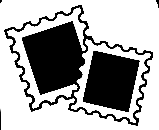 Imaginez-vous que vous voyagez dans une région de Canada. Vous aimez beaucoup cette région et vous voulez envoyer une carte postale a ta enseignante préfère, Mme. Wilson, pour partager vos expériences.  Ma région physiographique est _______________________Lire à propos de ta région dans le texte (p. 26-29)Sur une côte de ta carte postale, dessiner une image qui représente bien ta région. Écrire un petit note sur l’autre côte (~100 mots), qui explique un peu sur les paysage et caractéristique de cette région. Phrase complète! Faite attention au l’orthographe!        /20 =           %1 Très limité2 Limité3 Adéquat4 Élevé5 RemarquableQualité - Français et organisation  Manque d’organisation, français très limitéUn peu d’organisation,  français limité Organisation adéquat et français appropriée Français élevé, avec de bonnes organisations de texteExcellent français (presque pas d’erreurs), organisations (très facile à lire)Qualité – Information et recherché Aucune capacité à comprendre le texte, commentaires non appuyés par le texte Capacité insuffisante à comprendre le texte d’un point de vue critique Bonne capacité à comprendre le texte d’un point de vue critique Solide capacité à comprendre le texte d’un point de vu critique, commentaires souvent intelligentsCapacité remarquable à comprendre le texte, commentaires intelligents toujours appuyés Quantité  - nombre des faits0-1 faits2 faits3 faits4 faits5 faitsCréative – Image et texte N’est pas compléter Manque d’effort Image représente bien la région, manque un peu d’effort Image représentative bien la région avec des couleurs Excellent image représentative avec des couleurs 